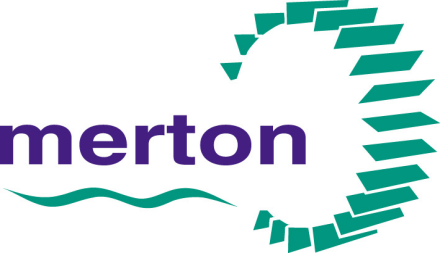 EXPRESSION OF INTEREST FOR THE PROVISION OF SHORT TERM 12/24 HOUR ENABLEMENT SUPPORT TO ADULT SOCIAL CARE CUSTOMERS WITHIN THE LONDON BOROUGH OF MERTON Please note this is not a call for competition.The London Borough of Merton are seeking expressions of interest from suitably qualified and experienced organisations who are able to provide short term 12/24 hour enablement support to adult social care customers within the London Borough of Merton during the period January – March 2021 (inclusive).The key elements of the service will be To support people at home that require care/support for up to a 24-hour period, including overnight the successful provider will be available to receive referrals between 8.00am and 6pm and start the service the same day.the support will be short term of up to 7 days per customer at home and/or community bed-based interventions which aim to allow the person to remain at home and live as independently as possibleCare staff will need to be deployed within two hours of accepting a referral for serviceTo reduce the reliance on long term health and social care services, to promote wellbeing and independence The successful organisation will have suitably qualified and experienced staff who will be able to work in an enablement framework to promote customer increased independence in their own home, to minimise the risk of hospital admission and readmission and will be responsible for managing their own staff to meet the enablement timeframes. Organisations wishing to express an interest in providing this service should do so via the Council’s electronic procurement portal at: https://procontract.due-north.com/register no later than 4pm Wednesday 2nd December 2020. Please note this is not a call for competition. 